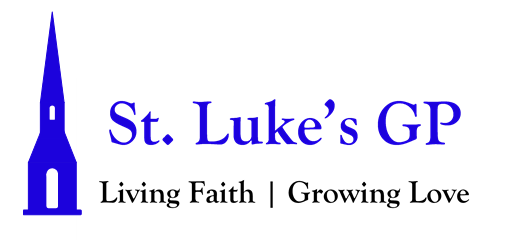 St. Luke’s Gondola Point Morning Prayer Service Proper 14 - August 9, 2020[Un-bolded words are said by one, Bolded words can be said by all.]PENITENTIAL RITE Seek the Lord while he wills to be found, call upon him when he draws near; let the wicked forsake their ways, and the evil ones their thoughts; and let them return to the Lord, and he will have compassion, and to our God, for he will richly pardon. Isaiah 55.6, 7Dear friends in Christ, as we prepare to worship almighty God, let us with penitent and obedient hearts confess our sins, that we may obtain forgiveness by his infinite goodness and mercy.Silence is kept. Most merciful God, we confess that we have sinned against you in thought, word, and deed, by what we have done and by what we have left undone. We have not loved you with our whole heart; we have not loved our neighbours as ourselves. We are truly sorry and we humbly repent. For the sake of your Son Jesus Christ, have mercy on us and forgive us, that we may delight in your will, and walk in your ways, to the glory of your name. Amen. Almighty God have mercy upon us, pardon and deliver us from all our sins, confirm and strengthen us in all goodness, and keep us in eternal life; through Jesus Christ our Lord. Amen.MORNING PRAYERLord, open our lips, And our mouth shall proclaim your praise.O God, make speed to save us. O Lord, make haste to help us.Glory to the Father, and to the Son, and to the Holy Spirit: as it was in the beginning, is now, and will be for ever. Amen. Alleluia!The Lord is in his holy temple: O come, let us worship.Jubilate Psalm 100 Be joyful in the Lord, all you lands; * serve the Lord with gladness and come before his presence with a song. Know this: The Lord himself is God; * he himself has made us, and we are his; we are his people and the sheep of his pasture. Enter his gates with thanksgiving; go into his courts with praise; * give thanks to him and call upon his name. For the Lord is good; his mercy is everlasting; * and his faithfulness endures from age to age.Glory to the Father, and to the Son, and to the Holy Spirit: as it was in the beginning, is now and will be for ever. Amen.The Lord is in his holy temple: O come, let us worship.PROCLAMATION OF THE WORDA Reading from 1 Kings 19:9-18.At that place he came to a cave, and spent the night there. Then the word of the Lord came to him, saying, “What are you doing here, Elijah?” 10 He answered, “I have been very zealous for the Lord, the God of hosts; for the Israelites have forsaken your covenant, thrown down your altars, and killed your prophets with the sword. I alone am left, and they are seeking my life, to take it away.” 11 He said, “Go out and stand on the mountain before the Lord, for the Lord is about to pass by.” Now there was a great wind, so strong that it was splitting mountains and breaking rocks in pieces before the Lord, but the Lord was not in the wind; and after the wind an earthquake, but the Lord was not in the earthquake; 12 and after the earthquake a fire, but the Lord was not in the fire; and after the fire a sound of sheer silence. 13 When Elijah heard it, he wrapped his face in his mantle and went out and stood at the entrance of the cave. Then there came a voice to him that said, “What are you doing here, Elijah?” 14 He answered, “I have been very zealous for the Lord, the God of hosts; for the Israelites have forsaken your covenant, thrown down your altars, and killed your prophets with the sword. I alone am left, and they are seeking my life, to take it away.” 15 Then the Lord said to him, “Go, return on your way to the wilderness of Damascus; when you arrive, you shall anoint Hazael as king over Aram. 16 Also you shall anoint Jehu son of Nimshi as king over Israel; and you shall anoint Elisha son of Shaphat of Abel-meholah as prophet in your place. 17 Whoever escapes from the sword of Hazael, Jehu shall kill; and whoever escapes from the sword of Jehu, Elisha shall kill. 18 Yet I will leave seven thousand in Israel, all the knees that have not bowed to Baal, and every mouth that has not kissed him.”The Word of the Lord: Thanks be to God.Psalm 85:8-13I will listen to what the Lord God is saying, * for he is speaking peace to his faithful people and to those who turn their hearts to him. Truly, his salvation is very near to those who fear him, * that his glory may dwell in our land. Mercy and truth have met together; * righteousness and peace have kissed each other. Truth shall spring up from the earth, * and righteousness shall look down from heaven. The Lord will indeed grant prosperity, * and our land will yield its increase. Righteousness shall go before him, * and peace shall be a pathway for his feet.Glory to the Father, and to the Son, and to the Holy Spirit: as it was in the beginning, is now and will be for ever. Amen.A Reading from the letter to the Romans 10:5–15.5 Moses writes concerning the righteousness that comes from the law, that “the person who does these things will live by them.” 6 But the righteousness that comes from faith says, “Do not say in your heart, ‘Who will ascend into heaven?’ ” (that is, to bring Christ down) 7 “or ‘Who will descend into the abyss?’ ” (that is, to bring Christ up from the dead). 8 But what does it say? “The word is near you, on your lips and in your heart” (that is, the word of faith that we proclaim); 9 because if you confess with your lips that Jesus is Lord and believe in your heart that God raised him from the dead, you will be saved. 10 For one believes with the heart and so is justified, and one confesses with the mouth and so is saved. 11 The scripture says, “No one who believes in him will be put to shame.” 12 For there is no distinction between Jew and Greek; the same Lord is Lord of all and is generous to all who call on him. 13 For, “Everyone who calls on the name of the Lord shall be saved.” 14 But how are they to call on one in whom they have not believed? And how are they to believe in one of whom they have never heard? And how are they to hear without someone to proclaim him? 15 And how are they to proclaim him unless they are sent? As it is written, “How beautiful are the feet of those who bring good news!”The word of the Lord: Thanks be to God.Hymn: Come, You Sinners, Poor & Needy (CP #608)The Lord be with you: And also with you.The Holy Gospel of our Lord Jesus Christ, according to Matthew (14:22-33). Glory to You, Lord Jesus Christ.22 Immediately he made the disciples get into the boat and go on ahead to the other side, while he dismissed the crowds. 23 And after he had dismissed the crowds, he went up the mountain by himself to pray. When evening came, he was there alone, 24 but by this time the boat, battered by the waves, was far from the land, for the wind was against them. 25 And early in the morning he came walking toward them on the sea. 26 But when the disciples saw him walking on the sea, they were terrified, saying, “It is a ghost!” And they cried out in fear. 27 But immediately Jesus spoke to them and said, “Take heart, it is I; do not be afraid.” 28 Peter answered him, “Lord, if it is you, command me to come to you on the water.” 29 He said, “Come.” So Peter got out of the boat, started walking on the water, and came toward Jesus. 30 But when he noticed the strong wind, he became frightened, and beginning to sink, he cried out, “Lord, save me!” 31 Jesus immediately reached out his hand and caught him, saying to him, “You of little faith, why did you doubt?” 32 When they got into the boat, the wind ceased. 33 And those in the boat worshiped him, saying, “Truly you are the Son of God.” The Gospel of Christ: Praise be to You, O Christ.The Apostles’ Creed Let us confess our faith, as we say, I believe in God, the Father almighty, creator of heaven and earth. I believe in Jesus Christ, his only Son, our Lord. He was conceived by the power of the Holy Spirit and born of the Virgin Mary. He suffered under Pontius Pilate, was crucified, died, and was buried. He descended to the dead. On the third day he rose again. He ascended into heaven, and is seated at the right hand of the Father. He will come again to judge the living and the dead. I believe in the Holy Spirit, the holy catholic Church, the communion of saints, the forgiveness of sins, the resurrection of the body, and the life everlasting. Amen.INTERCESSIONSLet us pray with confidence to the Lord, saying, “Lord hear our prayer.” O Lord, guard and direct your Church in the way of unity, service, and praise. Lord, hear our prayer. Give to all nations an awareness of the unity of the human family. Lord, hear our prayer. Cleanse our hearts of prejudice and selfishness, and inspire us to hunger and thirst for what is right. Lord, hear our prayer. Teach us to use your creation for your greater praise, that all may share the good things you provide. Lord, hear our prayer. Strengthen all who give their energy or skill for the healing of those who are sick in body or in mind. Lord, hear our prayer. Set free all who are bound by fear and despair. Lord, hear our prayer. Grant a peaceful end and eternal rest to all who are dying, and your comfort to those who mourn. Lord, hear our prayer.Hear and answer our prayers, O Lord, according to your will, and your grace.[Take a moment of silence to offer up prayers and thanksgivings, for yourself and others. Our weekly prayer list can be found in this week’s bulletin.]Accept, O Lord, our thanks and praise for all you have done for us. We thank you for the splendour of the whole creation, for the beauty of this world, for the wonder of life, and for the mystery of love. We thank you for the blessing of family and friends, and for the loving care which surrounds us on every side. We thank you for setting us tasks which demand our best efforts, and for leading us to accomplishments which satisfy and delight us. We thank you also for those disappointments and failures that lead us to acknowledge our dependence on you alone. Above all, we thank you for your Son Jesus Christ; for the truth of his word and the example of his life; for his steadfast obedience, by which he overcame temptation; for his dying, through which he overcame death; for his rising to life again, in which we are raised to the life of your kingdom. Grant us the gift of your Spirit, that we may know Christ and make him known; and through him, at all times and in all places, may give thanks to you in all things. Amen.CollectAlmighty God, you sent your Holy Spirit to be the life and light of your Church. Open our hearts to the riches of your grace, that we may bring forth the fruit of the Spirit in love, joy, and peace; through Jesus Christ our Lord, who is alive and reigns with you and the Holy Spirit, one God, now and for ever. Amen.The Lord’s PrayerAnd now, as our Saviour Christ has taught us, we are bold to say, Our Father, who art in heaven, hallowed be thy name, thy kingdom come, thy will be done, on earth as it is in heaven. Give us this day our daily bread. And forgive us our trespasses, as we forgive those who trespass against us. And lead us not into temptation, but deliver us from evil. For thine is the kingdom, the power, and the glory, for ever and ever. Amen.Let us bless the Lord. Thanks be to God.Hymn In Christ Alone (MP # 1072)Dismissal The grace of our Lord Jesus Christ, and the love of God, and the fellowship of the Holy Spirit, be with us all evermore. Amen.